Skladnja – utrjevanje Z nalogami spodaj boš utrdil celotno skladnjo.  Reši naloge in jih oddaj v Moje učenje.Uredi stavčne člene – in sicer tako, da k podčrtavi izbereš ustrezni stavčni člen. Najprej tvori in zapiši poved, zatem reši nalogo.POVED: __________________________________________________________________________________________________________________________________________a)   		         	      			   	listeb)                                             				biometrične potne       …………………………………..c)                                             				liste za Burundijce                          ………………….d)                                          				bodo pričeli izdelovati        		----------------e)   //////////////////////				v Cetisuf)   /////////////////////				              v letošnjem novembru            …………….…Iz povedi v nalogi 1. izpiši vsa prislovna določila in jih določi.a)b) Katere besede so v:	V letošnjem novembru bodo v Cetisu pričeli izdelovati biometrične potne liste za Burundijce.c) Spodnje besede uredi tako, da boš dobil možne naslove časopisnih člankov. (Pazi, katera ločila boš uporabil.)v, odprto, tudi, nedeljoslabo, gre, ne, upravnikombrez, zagotovo, petard, pokanja, bi, šlo, tudivzpenjačo, mesto, vseeno, dobilo, bostrasti, prave, rdeča, ljubezni, je, in, barvad) Povedi naloge c preoblikuj tako, da boš v vsaki povedi uporabil po eno protipomenko._______________________________________________________________________________________________________________________________________________________________________________________________________________________________________________________________________________________________________________________________________________________________________________________e) Spodnje besedilo uredi po pravilnem zaporedju dogodkov, tako da vsaki povedi izbereš ustrezno števko (od 1 do 6).3. V spodnji povedi zamenjaj najprej osebek, potem predmet v tožilniku in nazadnje še prislovno določilo.a) Poved:  Slovenci ljubijo skrajnosti in izzive pri premagovanju ovir.Pretvorbe:_________________________________________________________________________________________________________________________________________________________________________________________________________________________________b) Opazuj vrstni red besed in povej, kdaj se spremeni in zakaj._________________________________________________________________________________________________________________________________________________________________________________________________________________________________c) Poved Slišali smo že za nov podvig preoblikuj tako, da spremeniš glagolski način.___________________________________________________________________________d) Poimenuj glagolski način nove povedi.________________________________________________________________e) Iz povedi Slišali smo že za nov podvig  izpiši glagol.________________________________________________________________f) Izpisanemu glagolu določi vezljivost.________________________________________________________________g) Po vrsti izpiši in poimenuj vse naslonke v povedi.4. V spodnjem besedilu obkroži ponavljajoče se besede.HOROSKOP: LEV (23.7. – 22.8.)Bolj se posvetite ljudem v svojem življenju. Ljudem natanko povejte, kako čutite. Do ljudi bodite popolnoma iskreni. Pravi ljudje bodo ostali za vedno vaši prijatelji.a) Katera beseda se največkrat ponovi?________________________________________________________________b) V katerem sklonu se ponavlja? (Izpiši vse ponovitve ter določi sklon in zapiši končnice.)c) Sedaj besedilo preoblikuj tako, da boš popravil ponavljanja._________________________________________________________________________________________________________________________________________________________________________________________________________________________________d) S katerimi besedami si zamenjal-a ponovljene besede?________________________________________________________________e) V naslovu besedila Horoskop je zapisan tudi datum (23. 7.) Izpiši ga z besedo.________________________________________________________________f) Številki 23 in 7 zapiši skupaj z danima samostalnikoma: 23, dan; 7, hiša_______________________   _________________________g) Katero pravilo si upošteval pri določanju oblik samostalnikoma?_________________________________________________________________________________________________________________________________________________________________________________________________________________________________h) Zapiši dane zveze še s pridevniki: 23, lep, sončen, dan__________________________________________________________________________________7, nov, moderen, hiša___________________________________________________________________________ Katero pravilo pa si upošteval sedaj?___________________________________________________________________________5. V naslednjih večstavčnih povedih določi osnovni in dopolnjevalni stavek. Določi, katera zveza stavkov prevladuje.  a) Če seštejemo zvezde poletnega in zimskega neba, jih je okoli dva tisoč.b) To je zaradi tega, ker naše Sonce med letom potuje glede na zvezde in se meja med dnevnim in nočnim nebom stalno spreminja.c) Ko je Nota zagledala, kako oče in Maja udobno sedita na kavču, se je takoj vrinila vmes.č) Okoli dva tisoč zvezd lahko vidimo od nas, to je s severne poloble Zemlje.d) Če bi živeli na južni polovici Zemlje, npr. nekje v Južni Afriki, bi lahko videli še kakšnih tisoč zvezd, ki jih s severne zemeljske polovice ne moremo videti.e) Če ne veš, kako zgleda disk, si predstavljaj dva krožnika, ki ju postaviš drugega ob drugega, z votlo stranjo obrnjena navznoter.f) Astronomi, ki kar naprej raziskujejo vesolje, so ugotovili, da so vse s prostim očesom vidne zvezde, pa tudi tiste, vidne z daljnogledom, nakopičene v ogromnem oblaku ali, kot nekateriradi rečejo, otoku zvezd.g) Psička pa sploh ni bila huda, ampak se je še bolj nastavila.6. Povedi a) in c) 5. naloge preoblikuj v enostavčno poved z zloženimi stavčnimi členi.	_________________________________________________________________________________________________________________________________________________________________________________________________________________________________Povedim b) in d) določi odvisnike, vrsto in stopnjo ter izberi ustrezno  S-strukturo.b)To je zaradi tega, ker naše Sonce med letom potuje glede na zvezde in se meja med dnevnim in nočnim nebom stalno spreminja.vrsta odvisnika b): ________________________________________________stopnje: ______________________S-struktura:           1. 		       2. 			 3.		            4.			5.d) Če bi živeli na južni polovici Zemlje, npr. nekje v Južni Afriki, bi lahko videli še kakšnih tisoč zvezd, ki jih s severne zemeljske polovice ne moremo videti.vrsta odvisnikov d): ___________________________________________________________stopnje: ___________________________________________________________________S-struktura:           1. 	     2. 	   3.       4.	    5.7. V  dani povedi je odvisnik  podčrtan. Odgovori na vprašanja.Nekaj časa je bilo videti, da se bo Nizozemska zapisala v eno bolj grozljivih poglavij v zgodovini televizije.Poimenuj odvisnik, ki ga najdeš v povedi?  ____________________________________b) V glavnem stavku določi vse stavčne člene. Glavni stavek najprej izpiši.Izpis glavnega stavka:  ________________________________________________________________Izpiši povedek: 			____________________________________	                                           Izpiši  vez v povedku:			____________________________________Izpiši prislovno določilo časa:		____________________________________		b) Določi stavčne člene glede na sestavo.je bilo videti nekaj časa 8. V  dani povedi je odvisnik  podčrtan. Odgovori na vprašanja.Le nekaj minut pred odločilnim trenutkom oddaje pa je voditelj Patrick Lodiers pojasnil, da je oddaja lažna.a) V glavnem stavku določi vse stavčne člene. Glavni stavek najprej izpiši.Izpis glavnega stavka: Izpiši povedek:		_________________________________________	Izpiši osebek:			_________________________________________	Izpiši prislovno določilo: 	________________________________________	b) Določi stavčne člene glede na sestavoc) Odvisnik Le nekaj minut pred odločilnim trenutkom oddaje pa je voditelj Patrick Lodiers pojasnil, da je oddaja lažna spremeni v ustrezni stavčni člen._________________________________________________________________________________________________________________________________________________________________________________________________________________________________9. Preberi besedilo.a) Izpiši prvo poved 2. odstavka besedila in v njej določi ter podčrtaj vse stavčne člene.Izpiši vse prilastke, podaj vprašalnice zanje ter jih poimenuj.c) Iz naslova besedila izpiši osebek, in povej, kako je sestavljen oz. zložen.		izpis: ______________________________________________________________________sestava: ___________________________________________________________________č) Kateri stavčni členi v analiziranem stavku (1. poved 2. odstavka) so oblikovno nadrejeni in kateri podrejeni? Odgovor utemelji.							10. Določi, izpiši, utemelji …                                                                           V muzeju se nahajajo obsežne čebelarske zbirke z živimi čebelami in panji. a) Ustrezno podčrtaj vse stavčne člene.	V muzeju  se nahajajo obsežne čebelarske zbirke z živimi čebelami in panji		                                                                      b) Izpiši osebek in utemelji,  kako je sestavljen (poimenuj ali gre za levi ali desni, pridevniški ali samostalniški prilastek).										izpis:  ___________________________________________________________________________utemeljitev:    __________________________________________________________________________________________________________________________________________________c) Katere besede so v :										11. Izpisani povedi najdi  S-strukturo, ki ji ustreza:c) Po vrsti poimenuj vse odvisnike, napiši vprašalnice zanje ter jim določi stopnje:	č) Ali imamo v tej večstavčni povedi le odvisnike? Utemelji.  _______________________________________________________________________________________________________________________________________________________________________________________________________________________________	18. Določi krepko in poševno pisano poved 1. odstavka besedila.Slike, ki so jih slikali preprosti in po večini samouki slikarji, imajo po večini figuralne motive, znanih pa je več kot 600 različnih motivov, od katerih jih je približno polovica nabožnih.a) Med spodaj navedenimi izberi ustrezno  S-shemo:b) Podčrtano poved 2. odstavka besedila preoblikuj v enostavčno, zatem pa povej, v kateri stavčni člen si pretvoril-a odvisnike.Preoblikovana poved: ______________________________________________________________________________________________________________________________________________________Razlaga: ___________________________________________________________________________c) V prvih treh povedih 2. odstavka besedila v preglednico izpiši vse naveznike in besede, na katere se navezujejo. Pozoren/na bodi tudi na navezovanje znotraj povedi. Pri vsakem navezniku dopiši, za katero vrsto ponovljenega podatka gre.                                                                                    d) V danih povedih določi izhodišče in jedro.                                                                        V New Yorku je opaziti vse več ljudi, ki se sredi množice sprehajajo s slušalkami v ušesih. To ni problem, dokler se ne zaletijo v drveči avtobus ali kakšno drugo vozilo.e) Odgovori na vprašanja.     V katero skupino večpovednih besedil bi uvrstil-a dano besedilo? ___________________________________________________________________________Po odstavkih (1 – 2) zapiši, o čem govori besedilo.1. odstavek: _______________________________________________________________________2. odstavek: _______________________________________________________________________f) Poimenuj tri različne vrste replik.                                                                                  »Gospa, brez zamere, imate kaj drobiža?«»Že spet vi! Že zadnjič sem vam povedala, da ne nosim s sabo gotovine, samo kartice.«»Ni problema, te tudi jemljem.«»O, ste se pa posodobili!«g) Pogovoru dodaj eno sekvenco. ______________________________________________________________________________________________________________________________________________________h) Imenuj vrsto pogovora v besedilu. ___________________________________________________Izpis prislovnega določila in podčrtavaPoimenovanjeprislovnem določilupredmetupovedkua)Nazadnje so nam dih jemali maturanti. ki so pečat trdemu delu in neprespanim nočem dali s plesom četvorke po vseh večjih slovenskih mestih.b)Slovenci ljubijo skrajnosti in izzive pri premagovanju ovir.c)Zavrtel naj bi 1333 največjih hitov, ostalo pa za sedaj ostaja skrivnost.č)A kaj, ko smo slišali že za nov podvig.d)Kar nekaj jih je, ki so se že zapisali v Guinessovo knjigo rekordov.e)Marko Potrč naj bi postavil nenavaden rekord v nepretrganem vodenju radijskega programa.     (Besedilo prirejeno po Žurnal-u, 19.12.2003)izpispoimenovanjeizpissklonkončniceZloženGolZloženGolStavčni členSestavaPanjska končnica je ime, ki se uporablja za poslikano deščico, ki zapira čebelji panj kranjič.Tovrstna ljudska umetnost, značilna za Slovenijo, je nastala na Gorenjskem in slovenskem Koroškem, od tam pa se je razširila na ozemlje celotne Slovenije. Najstarejše panjske končnice segajo v sredino 18. stoletja, slikanje motivov na panje pa se v veliki meri konča po koncu prve svetovne vojne. Slike, ki so jih slikali preprosti in po večini samouki slikarji, imajo po večini figuralne motive, znanih pa je več kot 600 različnih motivov, od katerih jih je približno polovica nabožnih. V približno 150 letih je nastalo več kot 50.000 panjskih končnic, ki so jih čebelarji nameščali na svoje panje, da bi svoje panje ločili med seboj in od tujih. Pogosta je bila uporaba svetniških motivov, ki naj bi hkrati varovali čebele.V slovenskem alpskem prostoru se je uporaba panjskih končnic najbolj razširila v drugi polovici 19. stoletja. V času »zlate dobe« končnic, med leti  1880, pa so že omenjenim nabožnim poslikavam dodali posvetne motive s stvarnimi ali domišljijskimi sporočili. Takrat se na panjskih končnicah pojavijo tudi zgodovinski in vojni dogodki ter odmevi na različne dogodke tistega časa. Pojavijo se tudi prizori kmečkega vsakdanjika in praznovanj, upodobitve živali in izdelki ljudske obrti ter različni zgodovinski prizori. V istem času se pojavijo motivi, ki opozarjajo na človeško neumnost, in motivi, ki zasmehujejo ženske.                                                                                         Iz Wikipedije, proste enciklopedijeIZPIS      VPRAŠALNICAPOIMENOVANJENadrejeni st. členiPodrejeni st. členiUtemeljitevprislovnem določiluosebku         1. +              2.         +  S +              3.        S +                   S + SOdvisnikiVprašalniceStopnje                 1. 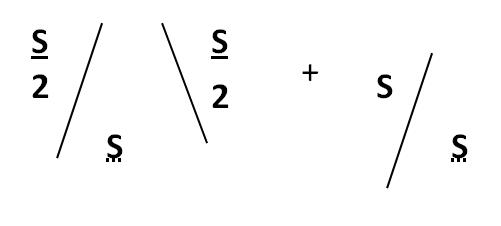                2.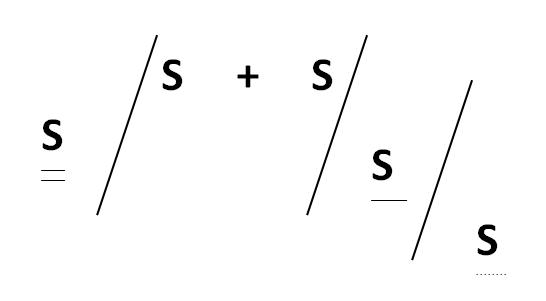                    3. 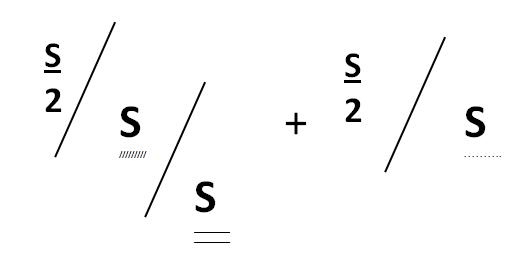 naveznikbeseda, na katero se navezujeizraženost navezovanja